                                      Liceo José Victorino Lastarria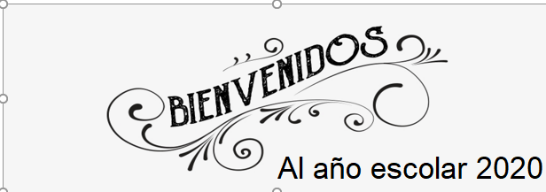                                                  Rancagua                           “Formando Técnicos para el mañana”                                   Unidad Técnico-PedagógicaGuía de trabajo Artes Musicales Primero Medio.OA1: Apreciar musicalmente manifestaciones y obras musicales de Chile y el mundo presentes en la tradición oral, escrita y popular, expresándose mediante medios verbales, visuales, sonoros y corporales.Objetivo: Reconocer  y  discriminar auditivamente elementos básicos del lenguaje musical.Actividad: Escuchar las siguientes audiciones musicales en www.youtube.com  y reconocer la forma, los instrumentos musicales que suenan, el estilo musical y la temática de la letra. 1 -Por medio de las audiciones de canciones escriba; forma musical como la intro de una canción, estrofa, coro, puente musical y coda---- la temática –---los  instrumentos musicales que suenan y el estilo musical. Los cuadros de audiciones  deben enviarse a correo de profesor: profesorestebanjimenez@hotmail.comPatricio Manns   “Arriba en la cordillera”Nano Stern   “Lo único que tengo”Los prisioneros  “La voz de los 80”Los Jaivas    “Sube a nacer conmigo hermano”La ley    “El duelo”Los bunkers    “Llueve sobre la ciudad” Chancho en piedra   “ El impostor”Pauta de evaluación:El BuenoEl producto evaluado presenta de modo explícito y preciso lo que se demanda en elcriterio. Se evidencia consistencia entre la respuesta al indicador y el conocimientopropio de la disciplina, así como articulación con otras áreas disciplinarias, lo que dacuenta del buen manejo de la o el estudiante al respecto.En desarrolloEl producto evaluado presenta de modo explícito lo que se demanda en el criterio. Seevidencian imprecisiones disciplinarias o una confusión conceptual de la o el estudiante,lo que, sin embargo, no altera la pertinencia disciplinaria del producto.InicialEl producto evaluado presenta confusiones conceptuales entre los diferentes camposmusicales solicitados, y evidencia escaso dominio de la o el estudiante al respectoPtj/ nota Nombre:Curso:1 medio Profesor: Esteban JiménezFecha: 16 al 20 marzoForma instrumentacióntemáticaEstilo Forma instrumentacióntemáticaEstilo Forma instrumentacióntemáticaEstilo Forma instrumentaciónTemáticaEstilo Forma instrumentaciónTemáticaEstilo Forma instrumentaciónTemáticaEstilo Forma InstrumentaciónTemáticaEstilo El producto realizado por el estudianteBueno 3En desarrollo 2Inicial 1Explica los conceptos propiamente musicales que integra.Describe elementos del lenguaje musical presentes en las audiciones.Describe el estilo de las músicas analizadas de acuerdo aSus elementos.Relaciona los elementos musicales descritos con el contexto de las obras o manifestaciones.Incorpora en su artículo antecedentes del contexto deCada audición.Incorpora en su artículo opiniones que rescaten el valorde la música en diversos contextos.Expone las ideas en forma clara y coherente.0:204:268:3312:3916:5220:661:225:289:3413:4117:5621:702:236:3010:3614:4518:593:257:3111:3715:4919:63